Career choice board HelpStudents and teachers can use these online resources to assist with the completion of their chosen activity. List of programs for designing video games/apps http://www.teachthought.com/uncategorized/coding-classroom-10- tools-students-can-use-design-apps-video-games/ Public Service Announcements http://www.readwritethink.org/classroom-resources/lesson- plans/mytube-changing-world-with-1069.html?tab=4#tabs Sample Speech Outline (Campaign Speech or Business Presentation) http://www.write-out-loud.com/sample-speech-outline.html Free Travel Itinerary Templates Online http://protravelblog.com/free-travel-itinerary-templates/ Writing News Report http://guidetopublicwriting.weebly.com/news-package-scripts.html 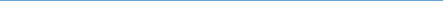 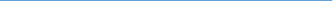 